Name: 	Use your text book to complete the information in the boxes: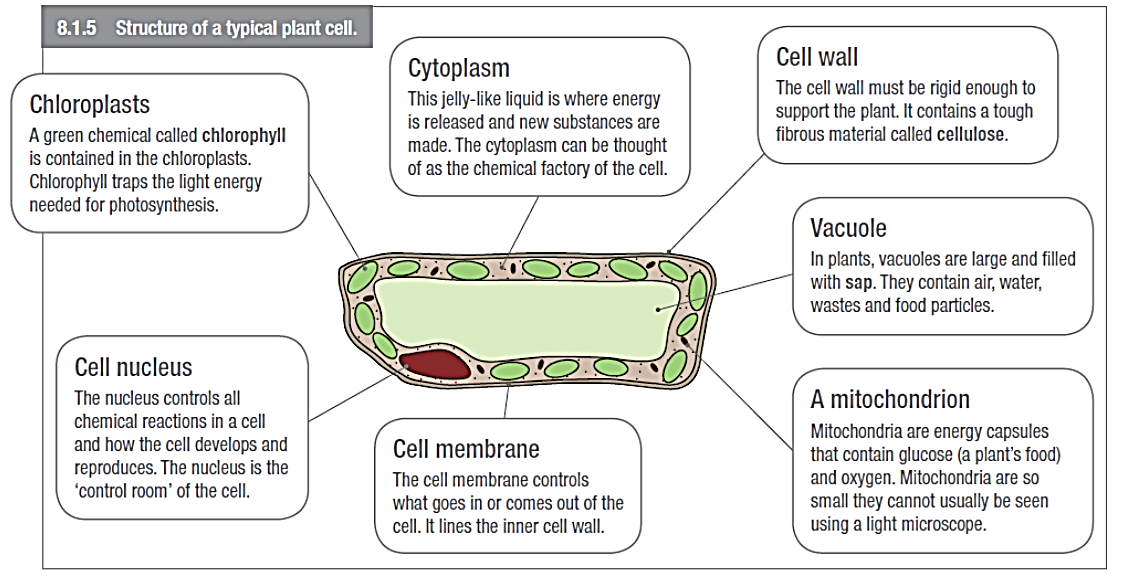 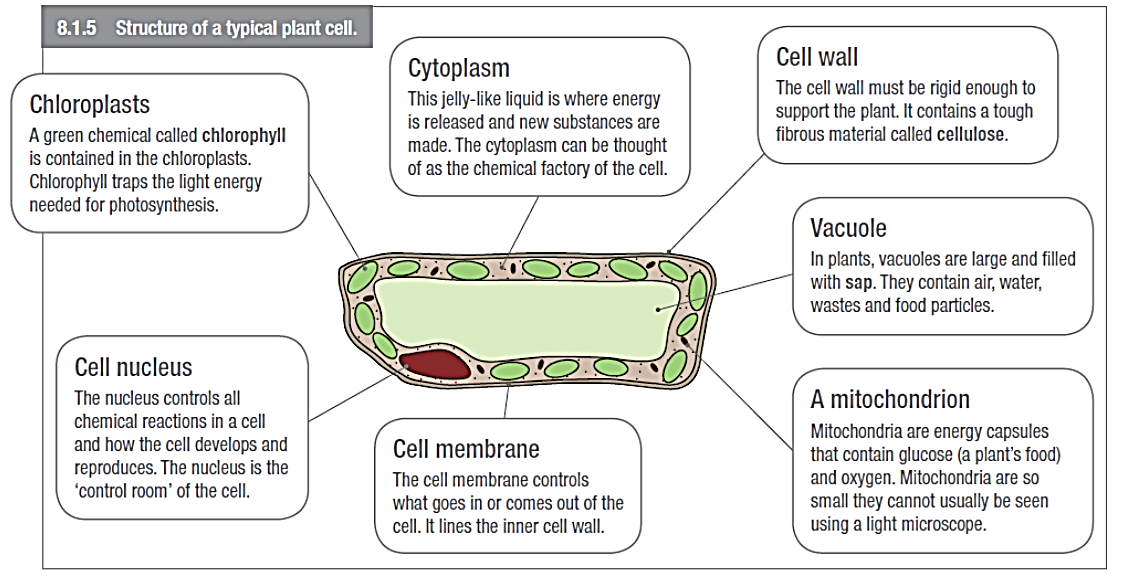 ScienceWays Book 1 page 202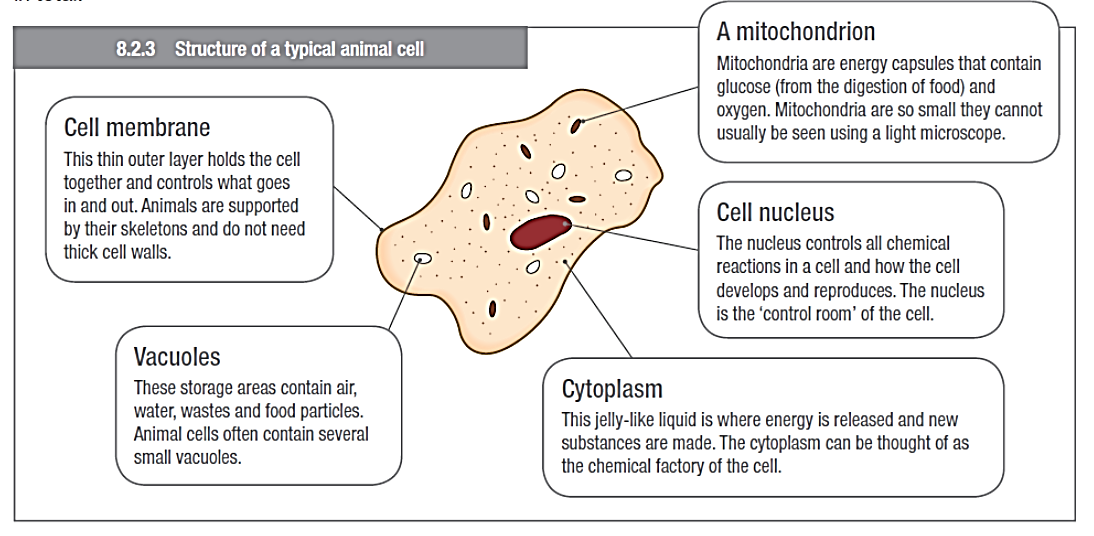 ScienceWays Book 1 page 209